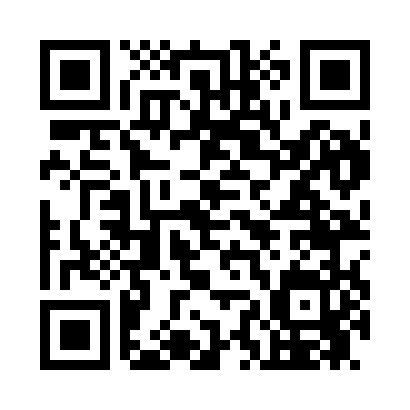 Prayer times for Coquina Harbor, South Carolina, USAWed 1 May 2024 - Fri 31 May 2024High Latitude Method: Angle Based RulePrayer Calculation Method: Islamic Society of North AmericaAsar Calculation Method: ShafiPrayer times provided by https://www.salahtimes.comDateDayFajrSunriseDhuhrAsrMaghribIsha1Wed5:106:251:124:547:599:142Thu5:096:241:114:547:599:153Fri5:076:231:114:548:009:164Sat5:066:221:114:548:019:175Sun5:056:211:114:548:029:186Mon5:046:201:114:548:029:197Tue5:036:191:114:548:039:208Wed5:026:181:114:558:049:219Thu5:016:181:114:558:059:2210Fri4:596:171:114:558:059:2311Sat4:586:161:114:558:069:2412Sun4:576:151:114:558:079:2513Mon4:566:141:114:558:089:2614Tue4:556:141:114:558:089:2715Wed4:546:131:114:558:099:2816Thu4:536:121:114:558:109:2917Fri4:536:121:114:558:119:3018Sat4:526:111:114:558:119:3119Sun4:516:101:114:568:129:3220Mon4:506:101:114:568:139:3321Tue4:496:091:114:568:149:3422Wed4:486:091:114:568:149:3523Thu4:486:081:114:568:159:3624Fri4:476:081:114:568:169:3725Sat4:466:071:124:568:169:3726Sun4:466:071:124:568:179:3827Mon4:456:061:124:578:189:3928Tue4:446:061:124:578:189:4029Wed4:446:051:124:578:199:4130Thu4:436:051:124:578:209:4231Fri4:436:051:124:578:209:42